August 22nd, 2021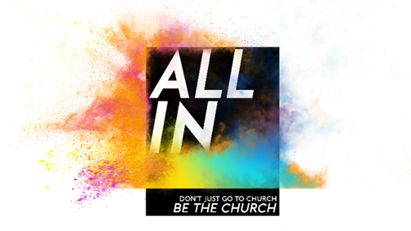 Week 4: Grow TogetherActs 2:41-47 An ________________ to Acts__________________A link between the gospels and the epistles.The first church history ever written.Covers the first 30 years after Jesus’ earthly ministry.______________To show the power possessed by the Apostles through the Holy Spirit. To show the gradual expansion of the Church partly in numbers, through this power, and partly in geographical extent. To show how mature believers are to act.Early church characteristics for a growing _______ movement… It was a church who ____________.“Those who accepted his message were baptized, and about three thousand were added to their number that day.” They devoted themselves to the apostles’ teaching…” Acts 2:41(NIV) It was a church of continued ___________.“They devoted themselves to the apostles’ teaching and to fellowship, to the breaking of bread, and to prayer.”     Acts 2:42 (NIV)It was a church who ________ souls.“Everyone was filled with awe at the many wonders and signs performed by the apostles.” Acts 2:43 (NIV)It was a church who ________ ministry.“All the believers were together and had everything in common. They sold property and possessions to give to anyone who had need.” Acts 2:44-45It was a church who was _________.“Every day they continued to meet together in the temple courts. They broke bread in their homes and ate together with glad and sincere hearts…” Acts 2:46 (NIV)It was a church who _____________ God.“… praising God and enjoying the favor of all the people.” Acts 2:47a (NIV)God did the ___________.“And the Lord added to their number daily those who were being saved.” Acts 2:47b (NIV) Ten __________ of small groups:Discipleship-____________Study-____________Curiosity-____________Accountability-_____________Shepherding-___________Evangelism-___________Hospitality-____________Commitment-___________Prayer-_____________Socializing-______________“Therefore, if you have any encouragement from being united with Christ, if any comfort from His love, if any common sharing in the Spirit, if any tenderness and compassion, then make my joy complete by being like-minded, having the same love, being one is Spirit and of one mind.” Philippians 2:1-2 (NIV) So now what?Where do I start? PrayerThe HUBConnections Director: tabitha.gessner@cwc.lifeWhen?Groups meet either weekly, every other week, or monthly. Groups meet mornings, evenings, or weekends. Groups meet on or off campus. Types of groups? Grow groups: Spiritual Formation Pastor-kyle.roberts@cwc.lifeCare/support Groups: Counseling Ministries Pastor-caleb.swartz@cwc.lifeResources? We are very willing to equip and resource your group. A great assistant is RightNow Media with hundreds of thousands of resources. Contact Pastor Kyle Roberts (kyle.roberts@cwc.life) for an invitation.To begin a relationship with Jesus…Text: I Choose Jesus to 88202Next Sunday:  All-In: Don’t just go to church, be the church-Give Faithfully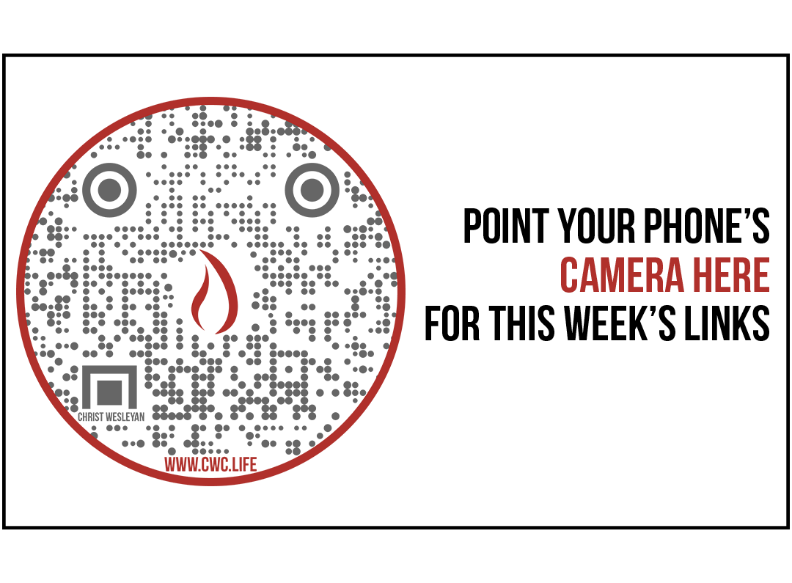 